Currently over 100 Chapters across the US, Canada, and Mexico. 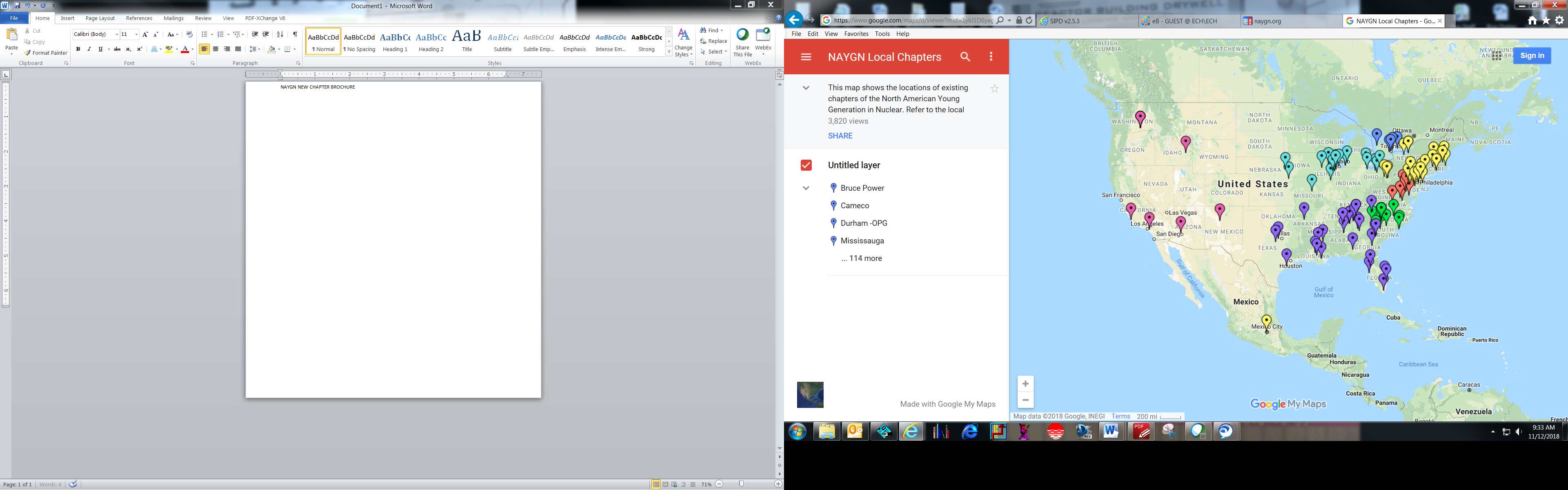 What is NAYGNNAYGN is a non-profit organization which provides opportunities for a young generation of nuclear enthusiasts to develop strong leadership and professional skills, create life-long connections, engage and inform the public, and inspire today’s nuclear technology professionals to meet the challenges of the 21st century. NAYGN was established in 1999 and now consists of 100+ chapters across North America. The four cornerstones are: professional development, public relations, community outreach and membership/networking. Benefits of NAYGNInform and educate the general population about nuclear science and technology; Provide a forum for the professional development of its membership.Getting Involved at the Committee LevelIf you are looking to contribute on a broader scale or have aspirations to join the NAYGN core someday participating in an NAYGN Committee is a great start.To join or find out more email the domain listed above the committees:vp@naygn.org Benchmarking Engagement Canada@naygn.org & USA@naygn.org Regional Leads PD@naygn.org PD ConferenceWebinar Treasurer@naygn.org SponsorshipCommunications@naygn.org Digital Social MediaAwards PublicationsPI@naygn.org EducationGovernment RelationsLiteracyNuclear 101PI Communications Getting Involved at the Chapter LevelSign up as a member (for free!) at www.naygn.org/register to receive updates from the NAYGN organization. Also follow us on social media (@NA_YGN for Twitter/Insta/TikTok and ‘TheNAYGN’ for FB).With so many chapters out there already there’s a good chance you have an NAYGN chapter near you! Visit https://naygn.org/local-chapters/local-chapter-resources/  to see a list of the chapters across North America as well as who is the chapter contact and who is the lead for that region. Reach out to the chapter lead to request to be added to their distribution list and let them know if you are looking for a leadership role! If there are no chapters near you and you are interested in starting up a chapter check out https://naygn.org/start-a-chapter/ and email vp@naygn.org 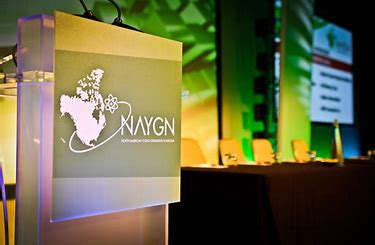 Examples of NAYGN Events and ActivitiesProfessional DevelopmentAnnual Nuclear Energy Assembly Conference Regional NAYGN conferencesNAYGN webinarsLunch & Learns Facility Tours and seminarsPublic InformationPost Card Push DayMillennial Nuclear Caucus EventsNuclear Hill days (Ottawa, Toronto, Washington D.C.)School visits & teacher workshops (with NAYGN children’s book)Community OutreachCharity fundraisersTree plantingAdopt a road programHabitat for Humanity build daysNetworking & MembershipTeamwork eventsSporting eventsGeneral members meetings